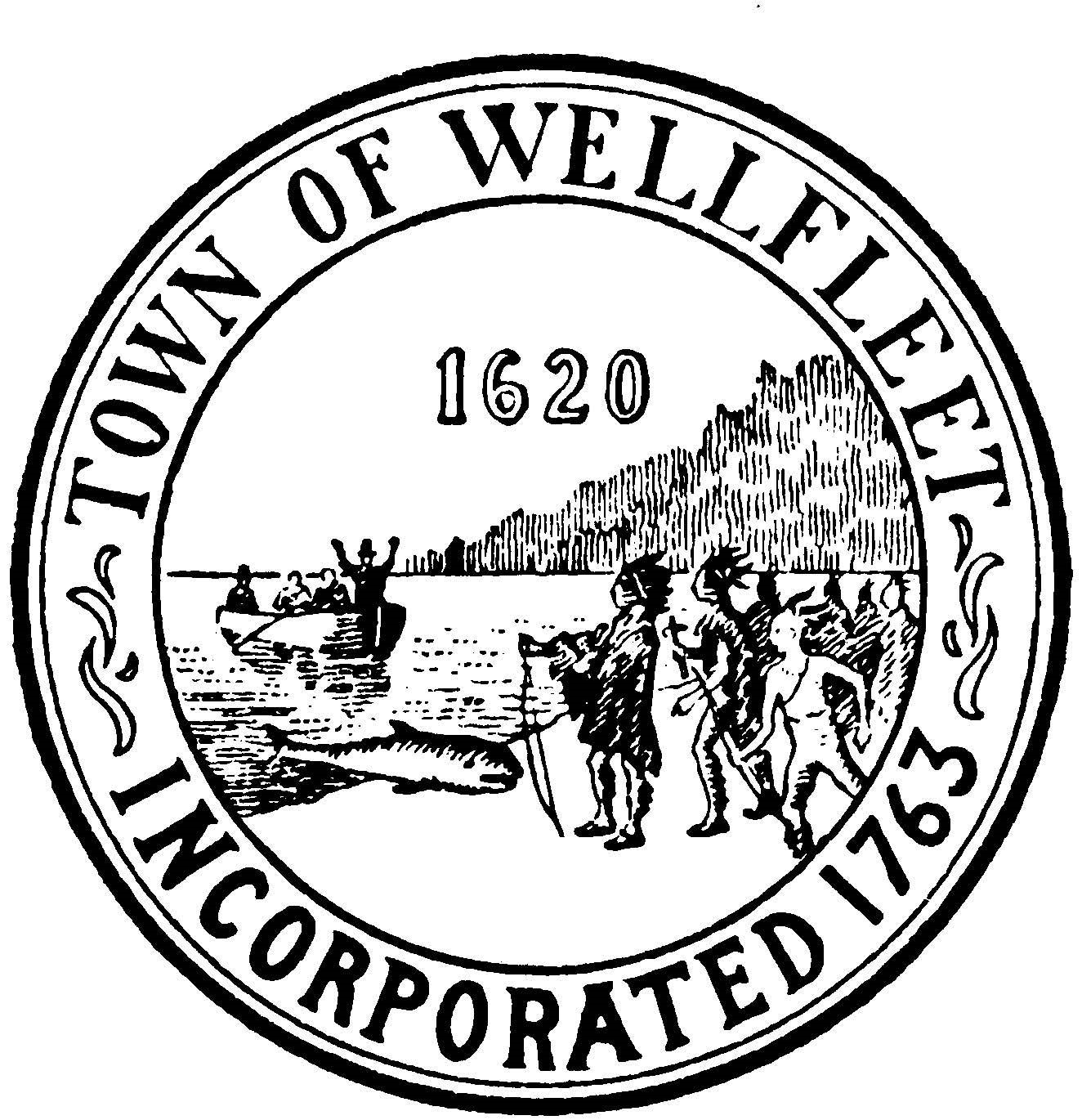 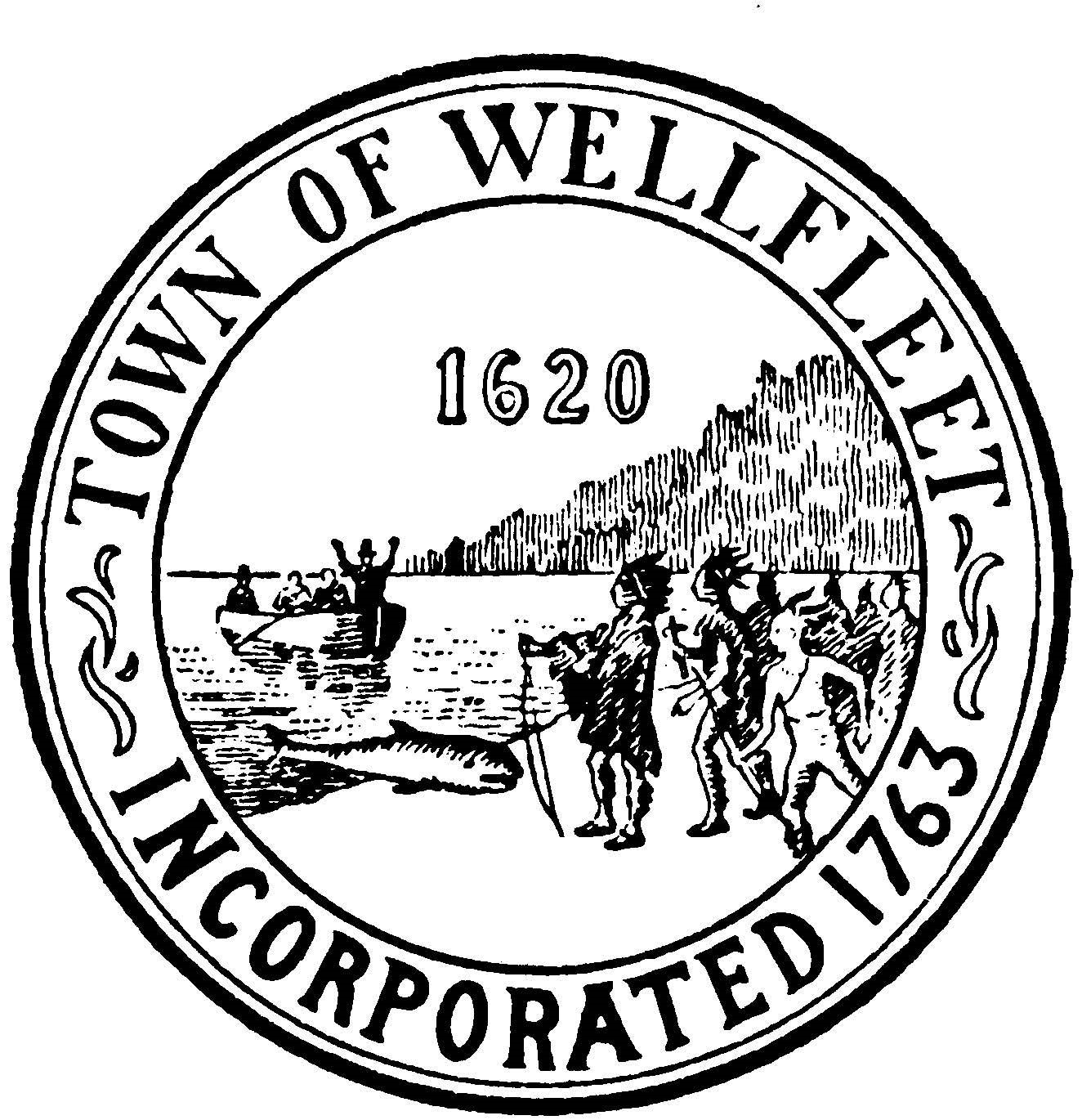 NOTICE OF MEETING  In accordance with the provisions of MGL Chapter 30A, §§ 18-25 as amended by Chapter 28 of the Acts of 2009, notice is hereby given that a meeting of the:_______Historical Commission__will be held on Wednesday, February 6, 2019 COMMITTEE/BOARD      	 	 	 	 	 	 	 DAY, MONTH, DATE, YEAR at_5:00 PM_in the__Wellfleet Public Library, _55 W. Main St._______  TIME AM/PM   	 	 	 	 	 	 	ROOM LOCATION  BUILDING  ADDRESS in Wellfleet.  Said meeting will be open to the public and the press as required by the provisions of the Open Meeting Law.  Furthermore, below is a list of topics that will be discussed at the meeting:180 Main St. new windows, replacement windows, foundation and sidingContractor selection for 2018 form B contract and update on Community Preservation Committee projects 2018/2019. Update on possible Pamet Point Rd. and Pine Point Rd. NR DistrictsCommission reorganization and member outreach Secretary’s reportTreasurer’s report